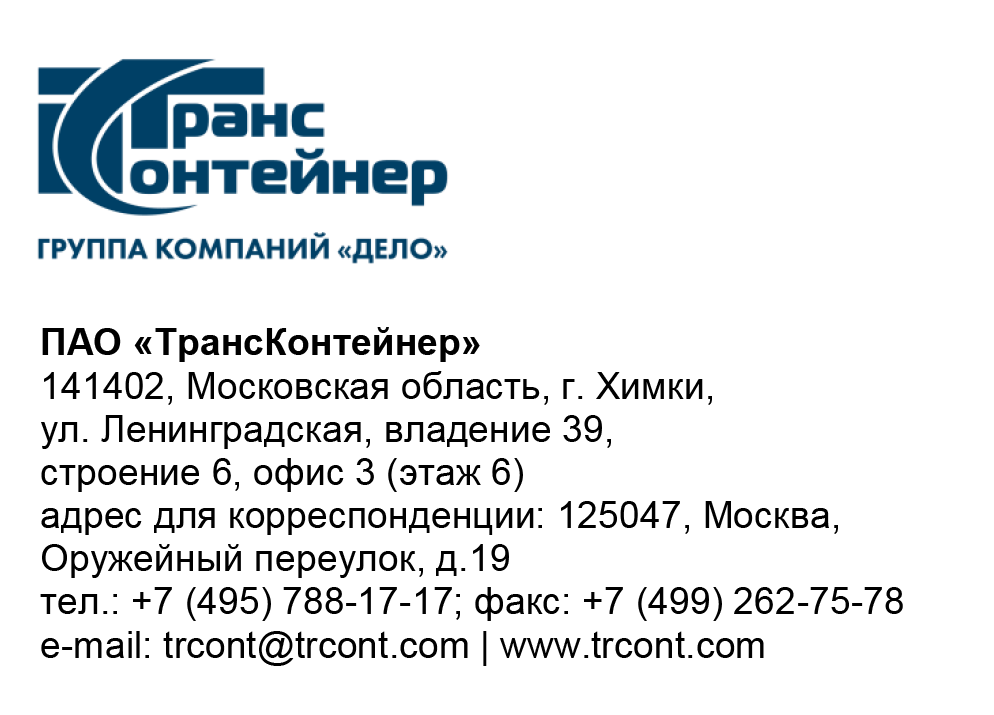 Разъяснения к документации о закупке запроса предложений в электронной форме № ЗПэ-ЦКПКЗ-23-0028 по предмету закупки «Поставка моноблоков для нужд ПАО "ТрансКонтейнер"» (Запрос предложений)Вопрос № 1: «Запрос разъяснений по Лоту 4Добрый день! Можем ли мы по 4му лоту предложить моноблок № 2 (НКП ДВОСТ) белого цвета?По всем остальным характеристикам наш моноблок соответствует.»Ответ № 1:Пунктом 4.6 раздела 4 «Техническое задание» документации о закупке Запроса предложений установлено, что функциональные, технические и качественные характеристики поставляемого оборудования должны соответствовать характеристикам, указанным в таблице № 2 Технического задания.В таблице № 2 определены характеристики по цвету корпуса закупаемой продукции, а именно: черный, серый, серебристый. Таким образом заявка, содержащая цвет корпуса не соответствующий Техническому заданию, будет отклонена от участия в Запросе предложения.Председатель постоянной рабочей группы конкурсной комиссии аппарата управления	      			          А.Е. Курицын